                      KONAČNA LISTA UČESNIKA                               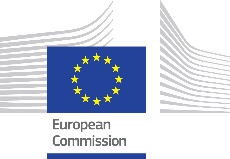 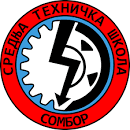                                                         za učešće u projektu                                                   2023-1-RS01-KA121-VET-000118247Konačna lista učesnika je objavljena  dana 12.10.2023.Elektrotehničar računara II godinaElektrotehničar računara II godinaElektrotehničar računara II godinaElektrotehničar računara III godinaElektrotehničar računara III godinaElektrotehničar računara III godinaVozač motornih vozila II godinaVozač motornih vozila II godinaVozač motornih vozila II godinaPrezime i imerazredbodoviPrezime i imerazredbodoviPrezime i imerazredbodovi1.Iđuški VeljkoII440.001.Pavlović SašaIII426.931.Višnjevij StanislavII1033.002.Nikolić DavidII435.002.Kovačević VladoIII423.782.Ilić VitomirII1025.503.Buzejić AleksandarII430.673.Kovačević MarkoIII423.643.Balog SrđanII1023.644. Farkaš DenisII429.674.Počuča LazarIII422.504. Janković LazarII1018.795.Bošković NikolaII428.075.Mucić SinišaIII422.505.Bogdan AleksandarII10/6.Ljuboja StrahinjaII418.876. Đukić MilanaIII422.436.Krstić MilanII10/7. Ilić JovanaIII422.367.Stojković MatijaII10/8.Brdarić MilošIII422.219.Demir SaraIII421.6410.Polovina NikolaIII421.5011.Kubatov LazarIII420.3612.Vidić DejanIII420.0013.Kunić VeljkoIII419.1414.Brkić OgnjenIII417.8015.Čvoro JelenaIII4/